Corrine WrightAtlanta, GA corrinewright94@gmail.com 		Cell: (678) 670-5614Brand Ambassador Professional SummaryEnergetic Brand Ambassador that combines the very best marketing and sales skills to gain the maximum market share for each product. Committed to the expansion of the company brand names, establishing strong relationships with marketing partners and finding new sales opportunities for each brand in new markets. Enjoys the challenge of getting a company ahead of the competition in the minds of consumers.Three (3) years of brand ambassador related experience in marketing, sales and customer service at promotional events and  trade shows.Core CompetenciesConsumer Trend AnalysisTrade Show MarketingMarket Data CollectionDirect Corporate SalesSales Team DevelopmentCustomer ServiceTeam-playerAbility to communicate effectively Skilled at educating customers in an enthusiastic mannerEffective at performing product demonstrationsLong-term revenue forecastingEducationBachelor of Science in Technical Management, GPA 3.8                    Graduation date: May 2019 DeVry University, Atlanta GA Relevant Coursework: Financial Accounting, Marketing, Project Management, Principles of Management, Critical thinking and Problem Solving, Tech Society and Culture, Introduction to Business technology, and Business policyCampus Brand Ambassador - Field Marketing Manager	09/2017 to 01/2019Fannie’s Flavorful Foods, Atlanta, GAKey Qualifications & ResponsibilitiesPromoted brand by providing students and faculty members with knowledge and insight on food and beverage products through facts, samples, and giveaways.Organized events both on-campus and off-campus, including in dormitories, cafeterias, bars, and restaurants.Acted as field liaison between regional retail sponsorship and promotion teams and marketing department.Key AchievementExperimented with various marketing promotions which eventually increased sales of the flagship energy drink by 75% in two years.Successfully collected more than 100 leads for future outreach.Corrine WrightAtlanta, GA corrinewright94@gmail.com 	Cell: (678) 670-5614Page 2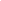 Professional ExperienceBrand Ambassador, Atlanta, GA Heineken Can Products	09/2017 to PresentDesignated as lead sales professional for the company trade show booth at all major trade shows.Worked with outside sales team to increase overall revenue by 23% for approximately 2 yearsManaged a territory through inside and outside sales effortsCollaborated with several outside marketing experts to expand the influence of the company’s brand.Exceeded corporate sales quotas for 5 consecutive months.Brand Ambassador,  Milton, GA Dos Equis Lager Products	01/2019 to PresentDesignated as lead sales professional for the company trade show booth at all major trade shows.Worked with the marketing team to improve the appeal of companies' trade booths.Promoted brand by providing consumers with knowledge and insight on beverage products through facts, samples, and giveaways.Collaborated with several outside marketing experts to significantly expand the influence of the company’s brand.